ПРОФСОЮЗ РАБОТНИКОВ НАРОДНОГО ОБРАЗОВАНИЯ И НАУКИ РОССИЙСКОЙ ФЕДЕРАЦИИ (ОБЩЕРОССИЙСКИЙ ПРОФСОЮЗ ОБРАЗОВАНИЯ)КАЛМЫЦКАЯ РЕСПУБЛИКАНСКАЯ ОРГАНИЗАЦИЯРЕСПУБЛИКАНСКИЙ КОМИТЕТ ПРОФСОЮЗА
ПРЕЗИДИУМПОСТАНОВЛЕНИЕ11 мая 2018 года                                              г. Элиста                                                  Пр. № 16Об опыте совместной работы первичной профсоюзной организации и работодателя вМКДОУ «Детский сад №10 «Жаворонок»Заслушав информацию  заведующего МКДОУ «Детский сад №10 «Жаворонок» Музраевой Ирины Алексеевны и председателя первичной профсоюзной организации Донцовой Ольги Дмитриевны, Президиум  Калмыцкого рескома Профсоюза отмечает, что работа работодателя и первичной профсоюзной организации работников МКДОУ «Детский сад №10 «Жаворонок» по охране труда строится в соответствии с Коллективным договором, Уставом первичной профсоюзной организации, перспективным планом работы по охране труда. МКДОУ Детский сад №10 «Жаворонок» заключен коллективный договор на период 2017 г. - 2019 год. В разделе «Охрана труда» Коллективного договора нашли отражение вопросы специальной оценки условий труда; компенсации за работу во вредных условиях труда; порядка прохождения предварительных при поступлении на работу и периодических медицинских осмотров; обучения по охране труда, в том числе уполномоченных профсоюзной организации, обеспечения средствами индивидуальной защиты работников и др. Одним из приложений к коллективному договору является Соглашение по охране труда на 2018 год, которое заключается ежегодно. В 2017 году, согласно Соглашению, на мероприятия по охране труда израсходовано   40642 рублей, за 2016год  267199 рублей и на 2018 год запланировано около 91100 рубля, соответственно израсходовано на одного работника - 4110 руб. и 625 руб.; и на 2018 год запланировано - 238 рублей. В МКДОУ Детский сад №10 «Жаворонок» создана и работает служба уполномоченного лица профсоюзной организации по охране труда.  Коллективным договором уполномоченному лицу по охране труда по итогам их работы выплачивается премия. Уполномоченный по охране труда первичной профсоюзной организации, член профсоюзного комитета Боваева Инга Сергеевна совместно с  членами комиссии по  охране труда осуществляют плановые проверки с последующим анализом состояния охраны труда во всех подразделениях МКДОУ Детский сад №10 «Жаворонок».На заседании профсоюзного комитета два раза в год заслушиваются отчеты уполномоченного о проделанной работе по контролю за условиями и охраной труда в соответствующих подразделениях ДОУ. В 2017 году уполномоченным проведены 6 самостоятельных проверок, а также 4 проверки в составе  комиссии по охране труда, в 2018 году соответственно – 2 самостоятельных и 1 проверка в составе комиссии.Трехступенчатый (административно-общественный) контроль в системе управления охраной труда в МКДОУ «Детский сад №10 «Жаворонок»  является основной формой контроля администрации и первичной профсоюзной организации за состоянием условий и безопасности труда на рабочих местах, а также соблюдением всеми службами, должностными лицами и работающими требований трудового законодательства, стандартов безопасности труда, правил, норм, инструкций и других нормативно- технических документов по охране труда в борьбе с производственным травматизмом, аварийностью и профессиональными заболеваниями. В плановом порядке ведется обучение по охране труда, электробезопасности, пожарной безопасности, экологической безопасности, гражданской обороне, чрезвычайным ситуациям, первой помощи пострадавшим.  На настоящий момент в МКДОУ Детский сад №10 «Жаворонок» проведена специальная оценка условий труда на 32 рабочих местах. Всего рабочих мест 49, на них работает 65 человек; по результатам специальной оценки условий труда признано вредными признаны 2  рабочих места с классом 3.1, на которых работает 3 работника.  В МКДОУ Детский сад №10 «Жаворонок» нет случаев допуска к работе работников не прошедших медицинское и психиатрическое освидетельствование, обучение по вопросам гигиены труда. Оплата производится за счет работодателя в соответствие со ст. 213 Трудового Кодекса Российской Федерации. Результатом системной совместной работы администрации и первичной профсоюзной организации МКДОУ «Детский сад №10 «Жаворонок» по охране труда, своевременного обучения по охране труда председателя первичной профсоюзных организации и уполномоченного   стало отсутствие несчастных случаев на производстве с 1984г. и по настоящее время. Учитывая вышеизложенное,  Президиум  Калмыцкого рескома Профсоюза ПОСТАНОВЛЯЕТ: 1. Одобрить опыт совместной работы по охране труда работодателя МКДОУ «Детский сад №10 «Жаворонок»   и первичной профсоюзной организации.2. Отметить планомерную  работу заведующего Музраевой И.А. и председателя первичной профсоюзной организации Донцовой О.Д. по вопросам обеспечения сохранения жизни и здоровья работников в процессе трудовой деятельности. 3.  . Председателям территориальных профсоюзных организаций:3.1. Рассмотреть на заседаниях комитетов территориальных профсоюзных организаций вопросы, связанные с организацией работы по охране труда в общеобразовательных учреждениях. 3.2. Проинформировать  Главного технического инспектора по охране труда Калмыцкого рескома профсоюза Бадмаева В.Н.  о результатах рассмотрения данного вопроса  до 01 ноября 2018г. 4.  Технической инспекции труда рескома Профсоюза ( Бадмаев В.Н.): 4.1.  Провести семинар для председателей территориальных профсоюзных организаций по вопросам охраны труда, с представлением опыта работы работодателя и первичной профсоюзной организации МКДОУ «Детский сад №10 «Жаворонок» в IVквартале 2018 года. 4.2. Продолжить проверки состояния работы по охране труда, специальной оценке условий труда, внедрение системы управления охраной труда, обучения по охране труда работников учреждений системы   образования  РК.   5. Контроль за выполнением настоящего постановления возложить на  Главного технического инспектора Бадмаева В.Н.Председатель Рескома  профсоюза                   А.Коокуева 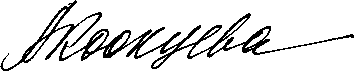 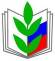 